                                                                    Ш У ö М                                                      П О С Т А Н О В Л Е Н И Е       от   17  мая 2018 года					                            №  38(Республика Коми, Ижемский район, п. Щельяюр)Об утверждении реестра должностей муниципальной службы иквалификационных требований для замещения должностей муниципальнойслужбы в муниципальном образовании сельского поселения «Щельяюр»Руководствуясь статьями 6 и 9 Федерального закона от 02.03.2007№ 25-ФЗ «О муниципальной службе в Российской Федерации», статьями 2 и4 Закона Республики Коми от 21.12.2007 № 133-РЗ «О некоторых вопросахмуниципальной службы в Республике Коми», Уставом муниципальногообразования сельского поселения «Щельяюр», администрация сельскогопоселения «Щельяюр»ПОСТАНОВЛЯЕТ:Утвердить    реестр    должностей    муниципальной    службы    в муниципальном   образовании   сельского   поселения   «Щельяюр»   согласно приложению № 1.Утвердить квалификационные требования к уровню профессионального образования, стажу муниципальной службы или стажу
работы по специальности, направлению подготовки  для замещения
должностей муниципальной службы в муниципальном образовании
сельского поселения «Щельяюр» согласно приложению № 2.Признать утратившим силу постановление администрации сельского поселения «Щельяюр» №140 от 05 декабря 2016 года «Об утверждении реестра должностей муниципальной службы и квалификационных требований для замещения должностей муниципальнойслужбы в муниципальном образовании сельского поселения «Щельяюр»»Настоящее постановление вступает в силу с момента
  обнародования на официальных стендах сельского поселения «Щельяюр».Приложение № 1к постановлению администрации муниципального образования сельского поселения «Щельяюр» от 17  мая 2018 года №38РЕЕСТРдолжностей муниципальной службы в муниципальном образовании сельского поселения «Щельяюр»В администрации сельского поселения «Щельяюр»Высшая должностьЗаместитель руководителя администрацииСтаршая должностьВедущий специалистПриложение № 2к постановлению администрации муниципального образования сельского поселения «Щельяюр» от  17  мая 2017 года № 38КВАЛИФИКАЦИОННЫЕ ТРЕБОВАНИЯк уровню профессионального образования, стажу муниципальной службы или стажу работы по специальности, направлению подготовки для замещения должностей муниципальной службы в муниципальном образовании сельского поселения «Щельяюр»По высшим должностям муниципальной службы:- наличие высшего образования либо наличие среднего профессионального образования, не менее двух лет стажа муниципальной службы или стажа работы по специальности, направлению подготовки;По старшим должностям муниципальной службы:- наличие среднего профессионального образования без предъявления требований к стажу работы."Щельяюр" сикт овмöдчöминса Администрация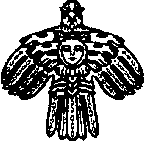 Администрация сельского поселения«Щельяюр»Глава сельского поселения «Щельяюр»        М.И. Бабикова